ткаченко елизавета михайловна(Фамилия Имя Отчество)ОСНОВНАЯ ИНФОРМАЦИЯ: ОБРАЗОВАНИЕ: ДОПОЛНИТЕЛЬНОЕ ОБРАЗОВАНИЕ: Дата рождения:28.05.2002Место для фото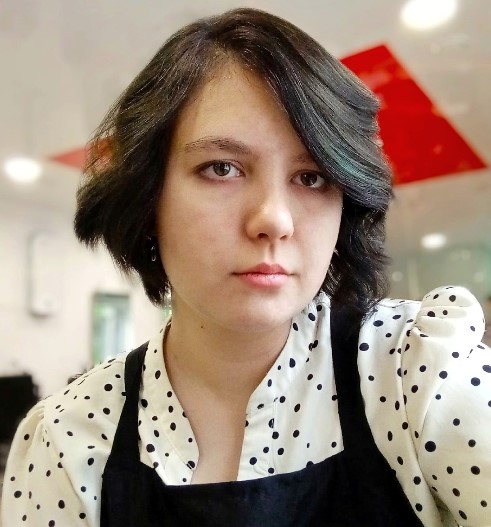 Семейное положение:Не замужемМесто для фотоМесто жительства: г. ХабаровскМесто для фотоТелефон:8962586097Место для фотоE-mail:   yelizaveta.tkachenko.2002@mail.ruМесто для фотоЦЕЛЬ:Соискание должности парикмахера-стилистаМесто для фотоПериод 
обученияНаименование   образовательного 
учрежденияСпециальность/профессия2018-2022Краевое государственное автономное профессиональное образовательное учреждение «Хабаровский технологический колледж» Технология парикмахерского искусстваНазвание пройденного курсаНазвание организации, проводившей курсыГод окончанияСтилистикаКГА ПОУ Хабаровский технологический колледж2018Визажист с 0Semencova Beauty -TWO SISTERS-2022Опыт работы,Практика:С 20 апреля по 20 мая 2022 г проходила практику на предприятии парикмахерская «Триумф»Данные о курсовых и дипломных работах:МДК 01.01 курсовая работа на тему «Характеристика массивной формы женских стрижек с креативным окрашиванием»МДК 03.03 курсовая работа на тему «Создание коллекции причесок в греческом стиле»ВКР «Создание коллекции авангардных причесок под девизом «Звёздная пыль»» Профессиональные навыки:Выполнение женских стрижек, укладок, причесок, окрашивания, химических завивок. Дополнительные навыки:Визаж Личные качества:Коммуникабельная, исполнительная, пунктуальная, ответственнаяНа размещение в банке данных резюме выпускников на сайте колледжа моей персональной информации и фото СОГЛАСЕН(-НА) На размещение в банке данных резюме выпускников на сайте колледжа моей персональной информации и фото СОГЛАСЕН(-НА) 